DEFINICJE I INFORMACJE OGÓLNE§ 1Terminy użyte w niniejszym Regulaminie Klubu mają następująceznaczenie:Karta– karta dostarczanaKlubowiczowi przez Organizatora w celu potwierdzenia uczestnictwa w Klubie tj. identyfikacji Klubowicza oraz umożliwienia korzystania z Oferty; Karta może mieć również postać elektronicznego numeru przesyłanego za pomocą wiadomości sms lub poczty elektronicznej; do korzystania z Karty uprawniony jest wyłącznie Klubowicz.Klub – program lojalnościowy wdrożony i prowadzony przez Organizatora pod nazwą Klub PZU Pomoc w Życiu dla Jednostki Organizacyjnej, którego zasady funkcjonowania określa niniejszy Regulamin.Klubowicz – osoba, która przystąpiła do Klubu; Klubowiczem może być osoba, która spełnia warunki członkostwa opisane w § 3 Regulaminu.Małżonek – osoba pozostająca z Klubowiczem w związku małżeńskim.Materiały Informacyjne – ulotki, broszury, informacje zamieszczone na stronie internetowej Organizatora lub na stronie internetowej Klubu, przesyłane przez Organizatora pocztą lub pocztą elektroniczną na wskazany adres e-mail Klubowicza.Oferta – korzyści dla Klubowiczów dostępne w ramach Klubu. Aktualna Oferta oraz warunki korzystania z niej są stale dostępna na stronie internetowej www.klubpzupomoc.pl lub pod numerem infolinii PZU Pomoc 801 102 102.Organizator – PZU Pomoc Spółka Akcyjna, z siedzibą w Warszawie (00-133)przy al. Jana Pawła II 24, wpisana do rejestru przedsiębiorców prowadzonego przez Sąd Rejonowy dla m.st. Warszawy w Warszawie, XII Wydział GospodarczyKrajowego Rejestru Sądowego pod nr KRS 0000326045,o kapitale zakładowym w wysokości 4.885.800 zł wpłaconym w całości, NIP: 525-244-97-71, REGON: 141749332; Organizator należy do Grupy PZU. Adres siedziby Organizatora jest adresem do korespondencji dla Klubowiczów. Osoba Upoważniona do Obsługi Klubu – osoba upoważniona przez Organizatora do wykonywania czynności związanych z obsługą i rozwojem Klubu, w szczególności związanych z przystępowaniem do Klubu oraz korzystaniem z Oferty.Informacja o Osobie Upoważnionej do Obsługi Klubu będzie stale dostępna u Organizatora, który wskaże zainteresowanemu właściwą Osobę Upoważnioną do Obsługi Klubu.Partner – podmiot, z którym Organizator zawarł umowę zobowiązującą ten podmiot do oferowania towarów i usług Klubowiczom lub udzielania Klubowiczom rabatówna towary lub usługi tego podmiotu, nabywane przez Klubowicza zarówno na własny rachunek i we własnym imieniu, jak również na rzecz osób trzecich. Partner nie jest upoważniony do składania w imieniu Organizatora jakichkolwiek zapewnień, oświadczeń lub podejmowania zobowiązań, z wyłączeniem udzielania rabatów na towary i usługi.Pełnoletnie dziecko – dziecko własne, przysposobione albo pasierb (jeżeli nie żyje ojciec lub matka dziecka) Klubowicza, które ukończyło 18 rok życia.PZU SA – Powszechny Zakład Ubezpieczeń Spółka Akcyjna z siedzibą w Warszawie (00-133) przy al. Jana Pawła II 24, wpisana do rejestru przedsiębiorców prowadzonego przez Sąd Rejonowy dla m. st. Warszawy w Warszawie, XII Wydział GospodarczyKrajowego Rejestru Sądowego pod nr KRS 0000009831, o kapitale zakładowym w wysokości 86.352.300 zł wpłaconym w całości,NIP: 526-025-10-49, REGON: 010001345.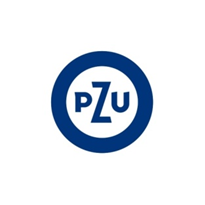 PZU Życie – Powszechny Zakład Ubezpieczeń na Życie Spółka Akcyjna z siedzibą w Warszawie (00-133) przy, al. Jana Pawła II 24, wpisana do rejestru przedsiębiorców prowadzonego przez Sąd Rejonowy dla m.st. Warszawy w Warszawie, XII Wydział GospodarczyKrajowego Rejestru Sądowego pod nr KRS0000030211o kapitale zakładowym w wysokości 295.000.000 zł wpłaconym w całości, NIP: 527–020–60–56, REGON: 010572705.Regulamin Klubu – niniejszy regulamin określający zasady działania Klubu, w tym w szczególności prawa i obowiązki Organizatora oraz Klubowicza.14.Ubezpieczenie – ubezpieczenie grupowe na życie lub na życie i zdrowie funkcjonujące na podstawie umowy zawartej przez ubezpieczającego (Organizatora lub Jednostkę Organizacyjną) z PZU Życie lub ubezpieczenie grupowefunkcjonujące na podstawie umowy zawartej przez Organizatora z PZU SA.OFERTA§ 2Oferta obejmuje następujące elementy:Twój Asystent PZU Pomoc;Program rabatowy;Oferty specjalne.W zależności od specyfiki poszczególnych usług i towarów mogą być one dostępne: tylko w wybranych miejscowościach na terenie Polski;na terenie całej Polski;na terenie Polski i krajów Europy;na całym świecie.Klubowicz może korzystać z Oferty wyłącznie w okresie członkostwa w Klubie.W zależności od warunków Oferty, Klubowicz może z niej skorzystać poprzez:telefoniczne zamówienie usługi lub towaru u Organizatora; w tym celu należy zamówić usługę lub towar u konsultanta infolinii PZU Pomoc pod numerem telefonu 801 102 102; infolinia dostępna jest całodobowo, we wszystkie dni roku, również dla telefonów komórkowych; dla osób dzwoniących z zagranicy Organizator uruchomił numer +48 22 566 55 55;internetowe zamówienie usługi lub towaru u Organizatora; w tym celu należy zamówić usługę lub towar przy wykorzystaniu formularzy zamówienia usługi na stronie internetowej www.klubpzupomoc.pl zgodnie z wytycznymi umieszczonymi przy opisie usługi lub towaru;bezpośredni zakup towaru lub usługi w placówce handlowo-usługowej Partnera lub w jego sklepie internetowym;telefoniczne zamówienie usługi lub towaru bezpośrednio u Partnera na zasadach określonych przy opisie usługi lub towaru; opis usługi lub towaru dostępny jest na stronie internetowej www.klubpzupomoc.pl, pod numerem infolinii PZU Pomoc 801 102 102;w inny sposób opisany w warunkach Oferty, a w szczególności w warunkach oferty specjalnej.Warunkiem skorzystania z Oferty jest podanie przez Klubowicza:numeru Karty albo innego identyfikatora -  zgodnie z warunkami Oferty, przed dokonaniem zamówienia danej usługi lub towaru, a w przypadku dokonywania zakupu bezpośrednio u Partnera – przed dokonaniem płatności za towar lub usługę. W celu weryfikacji uprawnień konsultant może zażądać podania: imienia, nazwiska, numeru PESEL, nazwy Klubu. Niepodanie tych danych lub podanie danych nieprawidłowych skutkować będzie brakiem możliwości skorzystania z Oferty. W przypadku, gdy Klubowicz oprócz Karty posiada jeszcze inne karty wydane przez Organizatora i uprawniające do korzystania z przewidzianych dla danej karty świadczeń, Klubowicz ma obowiązek dokonać wyboru karty, z której będzie korzystał. Tego samego rodzaju świadczenia przysługujące na podstawie wielu kart, w tym w szczególności rabaty lub limity określone dla poszczególnych świadczeń, nie sumują się.Oferta jest stale uaktualniana przez Organizatora. Informacje o aktualnej ofercie dostępne są na stronie internetowej www.klubpzupomoc.pl lub pod numerem infolinii PZU Pomoc 801 102 102; dla dzwoniących z zagranicy organizator uruchomił numer +48 22 566 55 55. Pod wyżej wskazanym adresem i numerami telefonu dostępne są także szczegółowe informacje o zasadach korzystania z Oferty. Twój Asystent PZU Pomoc polega na bezpłatnym organizowaniu usług na życzenie Klubowicza przez Organizatora. Pokrycie kosztów zorganizowanej usługi lub zakupionych towarów spoczywa na Klubowiczu. Przed wykonaniem każdej usługi Klubowicz otrzyma informację o jej całkowitej cenie. Dopiero po akceptacji ceny przez Klubowicza, zlecenie usługi jest przekazywane do realizacji.Program rabatowy umożliwia zakup towaru lub usługi ze zniżką bezpośrednio u Partnera. W przypadku, gdy będzie istniała możliwość zakupu lub zamówienia usługi lub towaru inaczej niż bezpośrednio w placówce handlowo-usługowej Partnera lub w jego sklepie internetowym, informacja o tym wraz ze wskazaniem możliwych sposobów zamówienia lub zakupu danej usługi lub towaru będzie zamieszczona na stronie www.klubpzupomoc.pl, w Materiałach Informacyjnych lub pod numerem infolinii PZU Pomoc 801 102 102.Oferta specjalna umożliwia skorzystanie z korzyści specjalnie przygotowanych dla Klubowiczów, w tym w szczególności umożliwia zakup usług lub towarów oferowanych przez Partnerów lub Organizatora w specjalnej cenie, limitowanej ilości, z dodatkowym profitem lub na specjalnych warunkach.  Okres ważności Oferty specjalnej może być ograniczony czasowo.W ramach Oferty specjalnej, Organizator umożliwia Klubowiczowi przystąpienie do Ubezpieczenia. Przystąpienie do Ubezpieczenia jest możliwe wyłącznie wraz z przystąpieniem do Klubu. Zasady korzystania z Ubezpieczenia regulują ogólne warunki danego Ubezpieczenia dostępne u Organizatora, u Osoby Upoważnionej do Obsługi Klubu oraz u ubezpieczyciela. WARUNKI UZYSKANIA CZŁONKOSTWA W KLUBIE§ 3Klubowiczem może zostać osoba fizyczna, która: ukończyła 18 lat, posiada pełną zdolność do czynności prawnych, jest związana stosunkiem prawnym z Jednostką Organizacyjną albo jest Małżonkiem lub Pełnoletnim dzieckiem osoby pozostającej w stosunku prawnym z Jednostką Organizacyjną oraz spełnia jeden z następujących warunków:jest objęta Ubezpieczeniem lubjest zainteresowana przystąpieniem do Ubezpieczenia.ZASADY PRZYSTĘPOWANIA DO KLUBU DLA OSÓB OBJĘTYCHUBEZPIECZENIEM§ 4Osoba zainteresowana przystąpieniem do Klubu, spełniająca warunki uzyskania członkostwa w Klubie, zgłasza się bezpośrednio do Osoby Upoważnionej do Obsługi Klubu, która:przekazuje jej informacje na temat:Klubu i zasad przystępowania do Klubu, Oferty, w tym Oferty specjalnej, prawie do odstąpienia w terminie 14 dni od dnia przystąpienia do Klubu, możliwości złożenia oświadczenia o rezygnacji,sposobu składania reklamacji, zgodnie z § 11 ust. 1 Regulaminu Klubu, udostępnia jej Regulamin Klubu;przekazuje jej wzór oświadczenia o odstąpieniu i Materiały Informacyjne. Osoba zainteresowana przystąpieniem do Klubu może także przesłać prośbę o dostarczenie jej informacji i dokumentów, o których mowa w ust. 1, na adres e-mail: pomocwzyciu@pzu.pl lub skontaktować się w tym celu z Infolinią PZU Pomoc pod nr 801 102 102.Przystąpienie do Klubu następuje przez:wypełnienie i podpisanie deklaracji przystąpienia do Klubu lubkontakt telefoniczny z infolinią PZU Pomoc pod nr tel. 801 102 102 lubwypełnienie elektronicznej deklaracji przystąpienia do Klubu dostępnej na stronie www.klubpzupomoc.pl. Osoba zainteresowana przystąpieniem do Klubu, ma prawo wyboru sposobu przystąpieniado Klubu, przy czym:przystąpienie do Klubuw sposób określony w ust. 3 pkt 1 następuje przez wypełnienie i podpisanie deklaracji przystąpienia do Klubu, którą osoba zainteresowana przystąpieniem do Klubu otrzymuje od Osoby Upoważnionej do Obsługi Klubu;po złożeniu prawidłowo wypełnioneji podpisanejdeklaracji przystąpienia do Klubu, osoba zainteresowana przystąpieniem do Klubu staje się Klubowiczem z dniem złożenia podpisu nadeklaracjiprzystąpienia do Klubu jednak nie wcześniejszym, niż data jej wypełnienia oraz nie wcześniejszym niż data uruchomienia Klubu na terenie Jednostki Organizacyjnej;przystąpienie do Klubuw sposób określony w ust. 3 pkt 2 odbywa się podczas rozmowy telefonicznej z konsultantem Organizatora; w czasie rozmowy telefonicznej przystępujący do Klubu podaje konsultantowi dane i informacje, o które ten zapytuje, m.in. takie jak imię i nazwisko, adres, numer PESEL, numer telefonu lub adres e-mail oraz składa stosowne oświadczenia odnośnie zgód na przetwarzanie danych do wskazanych celów, a także przekazywania informacji handlowych drogą elektroniczną; rozmowa telefoniczna z konsultantem jest nagrywana do celów dowodowych, o czym osoby kontaktujące się z infolinią Organizatora są uprzedzane; osoba staje się Klubowiczem z chwilą zakończenia rozmowy telefonicznej po uprzednim potwierdzeniu przystąpienia do Klubu przez konsultanta, jednak nie wcześniej niż data uruchomienia Klubu na terenie Jednostki Organizacyjnej;przystąpienie do Klubu w sposób określony w ust. 3 pkt 3 odbywa się przez wypełnienie i przesłanie elektronicznej deklaracji przystąpienia do Klubu zamieszczonej na stronie www.klubpzupomoc.pl; osoba przystępująca do Klubu uzupełnia pola deklaracji m.in. takie jak: imię i nazwisko, adres, numer PESEL, numer telefonu lub adres e-mail oraz składa stosowne oświadczenia odnośnie zgód na przetwarzanie danych do wskazanych celów,a także przekazywania informacji handlowych drogą elektroniczną; osoba staje się Klubowiczem z chwilą otrzymania komunikatu potwierdzającego przystąpienie do Klubu, który zostaje automatycznie wygenerowany po zakończeniu wypełniania deklaracji i przesłaniu jej zgodnie z instrukcją, jednak nie wcześniej niż data uruchomienia Klubu na terenie Jednostki Organizacyjnej.ZASADY PRZYSTĘPOWANIA DO KLUBU DLA OSÓB ZAINTERESOWANYCH PRZYSTĄPIENIEM DO UBEZPIECZENIA§ 5Osoba zainteresowana przystąpieniem do Klubu i do Ubezpieczenia, spełniająca warunki uzyskania członkostwa w Klubie, zgłasza się bezpośrednio do Osoby Upoważnionej do Obsługi Klubu, która:przekazuje jej informacje na temat:Klubu i zasad przystępowania do Klubu, Oferty, w tym Oferty specjalnej, prawie do odstąpienia w terminie 14 dni od dnia przystąpienia do Klubu, możliwości złożenia oświadczenia o rezygnacji,sposobie składania reklamacji, zgodnie z § 11 ust. 1 Regulaminu Klubu, udostępnia jej Regulamin Klubu, udostępnia jej ogólne warunki uubezpieczenia, przekazuje jej wzór oświadczenia o odstąpieniu i Materiały Informacyjne. Osoba zainteresowana przystąpieniem do Klubu i Ubezpieczenia może także przesłać prośbę o dostarczenie jej informacji i dokumentów, o których mowa w ust. 1, na adres e-mail: pomocwzyciu@pzu.pl lub skontaktować się w tym celu z Infolinią PZU Pomoc pod nr 801 102 102.Osoba zainteresowana przystąpieniem do Klubu, zapoznaje się z Regulaminem oraz ogólnymiwarunkami Ubezpieczenia, wypełnia i podpisuje deklarację przystąpienia do Klubu i Ubezpieczenia i przekazuje ją Osobie Upoważnionej do Obsługi Klubu. Po złożeniu prawidłowo wypełnionej i podpisanej deklaracji przystąpienia do Klubu, osoba zainteresowana przystąpieniem do Klubu staje się Klubowiczem z dniem złożenia podpisu na deklaracji przystąpienia do Klubu, jednak nie wcześniejszym, niż data jej wypełnienia oraz nie wcześniejszym niż data uruchomienia Klubu na terenie Jednostki Organizacyjnej.KARTA§ 6Potwierdzeniem uczestnictwa w Klubie jest Karta. Organizator przekazuje Klubowiczowi Kartę w następujący sposób:drogą elektroniczną:na adres e-mail Klubowicza lubza pomocą wiadomości sms na numer telefonu komórkowego Klubowicza lubpoprzez przekazanie informacji o nr karty do Osoby Upoważnionej do Obsługi Klubu w Jednostce Organizacyjnej lubna adres korespondencyjny Klubowicza na terenie Rzeczypospolitej Polskiej lub adres Jednostki Organizacyjnej.Sposób przekazania Karty uzależniony jest od przekazanych przez Klubowicza danych, tj. adresu e-mail lub numeru telefonu komórkowego podczas przystąpienia do Klubu i odbywa się zgodnie z poniższymi zasadami:w przypadku gdy Klubowicz poda zarówno adres e-mail jak i numer telefonu komórkowego, Organizator przesyła Kartę na adres e-mail Klubowicza;w przypadku gdy Klubowicz poda tylko adres e-mail, Organizator przesyła Kartę pocztą elektroniczną na wskazany przez Klubowicza adres e-mail;w przypadku gdy Klubowicz poda numer telefonu komórkowego i nie poda adresu e-mail, Organizator przesyła Kartę na wskazany przez Klubowicza numer telefonu komórkowego.w przypadku gdy Klubowicz nie poda adresu e-mail i numeru telefonu komórkowego, Organizator przesyła Kartę na adres korespondencyjny Klubowicza lub adres Jednostki Organizacyjnej; w przypadku braku możliwości przekazania Karty w sposób określony w ust. 2 pkt 1-4, Organizator zastrzega sobie możliwość przekazania numeru Karty właściwego dla danego Klubowicza do Osoby Upoważnionej do Obsługi Klubu w Jednostce Organizacyjnej. Osoba Upoważniona do Obsługi Klubu przekaże tą informację Klubowiczowi w sposób zwyczajowo przyjęty na terenie Jednostki Organizacyjnej.W przypadku wskazanym w ust. 2 pkt 1na wniosek Klubowicza, Organizator może przesłać bezpłatnie Kartę na wskazany przez Klubowicza numer telefonu komórkowego.Karta jest wysyłana niezwłocznie po otrzymaniu przez Organizatora informacji o przystąpieniu do Klubu.Karta przekazywana Klubowiczowi jest ważna przez cały okres członkostwa w Klubie.W przypadku uszkodzenia, zniszczenia lub utraty Karty Klubowicz może skontaktować się z Organizatorem w celu uzyskania nowej Karty, w tym celu należy:przesłać prośbę o przesłanie Karty na adres e-mail: pomocwzyciu@pzu.pl lub skontaktować się z infolinią PZU Pomoc pod nr 801 102 102.Wydanie nowej Karty jest bezpłatne. Organizator przesyła Klubowiczowi Kartę w sposób określony w ust. 2.. POZOSTAŁE ZASADY UCZESTNICTWA W KLUBIE§ 7Klubowicz może w każdym czasie uzyskać informację, czy jego dane zostały zarejestrowane w bazie klientów PZU Pomoc oraz uzyskać informację o swoim numerze Karty, dzwoniąc na infolinię PZU Pomoc pod nr 801 102 102 lub przesyłając e-mail na adres pomocwzyciu@pzu.pl.Klubowicz obowiązany jest do podania prawdziwych i pełnych danych i informacji zarówno w deklaracji przystąpienia do Klubu, jak i deklaracji przystąpienia do Klubu i Ubezpieczenia. Klubowicz ma prawo złożenia w terminie 14 dni od dnia przystąpienia do Klubu oświadczenia o odstąpieniu.Wzór oświadczenia o odstąpieniu Klubowicz otrzymuje od Osoby Upoważnionej do Obsługi Klubu. Klubowicz może także wykorzystać wzór oświadczenia o odstąpieniu dostępny na stronie www.klubpzupomoc.pl. Skorzystanie z wzoru oświadczenia nie jest obowiązkowe. Klubowicz może złożyć oświadczenie o odstąpieniu w następujący sposób:pisemnie Osobie Upoważnionej do Obsługi Klubu;pisemnie przesyłając oświadczenie pocztą na adres Organizatora;przesyłając skan pisemnego oświadczenia pocztą elektroniczną na adres pomocwzyciu@pzu.pl; w przypadku wątpliwości co do autentyczności oświadczenia Organizator może poprosić o przesłanie oryginału oświadczenia;ustnie  pod numerem infolinii PZU Pomoc 801 102 102.W przypadku złożenia w terminie oświadczenia o odstąpieniu uważa się, że dana osoba nie przystąpiła do Klubu.Klubowicz, który nie jest zainteresowany dalszym członkostwem w Klubie, w każdym czasie może złożyć oświadczenie o rezygnacji z członkostwa w Klubie. Klubowicz może złożyć oświadczenie o rezygnacji w sposób określony w ust. 3 pkt 1 -4.Członkostwo w Klubie wygasa z końcem miesiąca kalendarzowego, w którym złożono oświadczenie o rezygnacji, przy czym za datę złożenia oświadczenia o rezygnacji, uznaje się dzień w którym taki dokument został złożony u Osoby Upoważnionej do Obsługi Klubu lub nadany w urzędzie pocztowym, bądź dzień, w którym wysłano do Organizatora mail z oświadczeniem o rezygnacji lub skontaktowano się z infolinią PZU Pomoc.W przypadku odstąpienia lub rezygnacji z członkostwa w Klubie, Klubowicz winien zaprzestać korzystania z Karty. W przypadku gdy Klubowicz przystąpił do Ubezpieczenia w ramach Oferty wraz z oświadczeniem o odstąpieniu lub oświadczeniem o rezygnacji składa również oświadczenie o rezygnacji z Ubezpieczenia. Oświadczenie o rezygnacji z Ubezpieczenia Klubowicz składa Osobie Upoważnionej do Obsługi Klubu. Zakończenie odpowiedzialności z tytułu Ubezpieczenia następuje w terminie określonym w ogólnych warunkach tego Ubezpieczenia.ZASADY TRWANIA I USTANIA CZŁONKOSTWA W KLUBIE§ 8Członkostwo w Klubie rozpoczyna się od dnia przystąpienia do Klubu i trwa do momentu wygaśnięcia członkostwa w Klubie, zgodnie z postanowieniami ust. 2.Członkostwo w Kubie wygasa:wraz z rezygnacją Klubowicza z Ubezpieczenia lub rozwiązaniem umowy Ubezpieczenia w  stosunku do danego Klubowicza;wraz z ustaniem stosunku prawnego łączącego Klubowicza z Jednostką Organizacyjną; w takim wypadku członkostwo w Klubie wygasa również Klubowiczom będącym Małżonkiem lub Dzieckiem Klubowicza, którego stosunek prawny z Jednostką Organizacyjną ustał;w przypadku śmierci Klubowicza;w przypadku wszystkich Klubowiczów - wraz z zakończeniem działania Klubu;w przypadku złożenia przez Klubowicza oświadczenia o rezygnacji z członkostwa w Klubie.Wygaśnięcie członkostwa w Klubie powoduje zakończenie odpowiedzialności z tytułu Ubezpieczenia w termie określonym w ogólnych warunkach ubezpieczenia.ZAKOŃCZENIE DZIAŁANIA KLUBU§ 9Organizator zastrzega sobie prawo zakończenia działania Klubu z powodu niżej wymienionych przyczyn:zmiana formy działania Klubu; uruchomienie przez PZU Pomoc nowego programu lojalnościowego; zaprzestanie oferowania przez PZU Pomoc programu lojalnościowego Klub PZU Pomoc w Życiu; wygaśnięcie uczestnictwa wszystkich członków Klubu;przekształcenie, likwidacja, bądź ogłoszenie upadłości Jednostki Organizacyjnej, na terenie Której działa Klub;zmiana warunków organizacyjnych w miejscu działania Klubu uniemożliwiająca jego działanie;przekształcenie, likwidacja, bądź ogłoszenie upadłości Organizatora;wygaśnięcie umowy grupowego ubezpieczenia zawartej przez Organizatora lub Jednostkę Organizacyjną z PZU Życie w stosunku do wszystkich Klubowiczów. Klubowicze zostaną poinformowani o zakończeniu działania Klubu przez Osobę Upoważnioną do Obsługi Klubu, oraz – jeżeli Klubowicz wskazał w deklaracji przystąpienia do Klubu adres e-mail do korespondencji - przez Organizatora drogą elektroniczną. Informacja taka zostanie przekazana Klubowiczom nie później niż na 3 miesiące przed zakończeniem działania Klubu. Zakończenie działania Klubu powoduje zakończenie odpowiedzialności ubezpieczyciela z tytułu Ubezpieczenia w terminie określonym w ogólnych warunkach ubezpieczenia.OPŁATA CZŁONKOWSKA§ 10Członkostwo w Klubie jest wolne od opłat.POSTANOWIENIA KOŃCOWE§ 11Wszelkie reklamacje związane z członkostwem w Klubie oraz zastrzeżenia co do niezgodności funkcjonowania Klubu z niniejszym Regulaminem Klubu, Klubowicze mogą zgłaszać pod numerem infolinii PZU Pomoc 801 102 102, wysyłając e-mail na adres pomocwzyciu@pzu.pl lub pisemnie pod adresem Organizatora. Organizator rozpatruje je w terminie 14 dni od daty złożenia i zawiadamia Klubowicza o sposobie rozpatrzenia reklamacji przesyłając bezpośrednio po rozpatrzeniu reklamacji informację o sposobie jej rozpatrzenia na adres korespondencyjny lub adres email Klubowicza, o ile Klubowicz wskazał adres 
e-mail. Administratorem danych osobowych Klubowicza jest Organizator. Kontakt z Inspektorem Danych Osobowych możliwy jest pod adresem e-mail: iodpomoc@pzu.pl lub pisemnie pod adresem Organizatora. Celem przetwarzania danych osobowych jest przystąpienie do Klubu i obsługa uczestnictwa w Klubie. Dane osobowe są przetwarzane na podstawie art. 6 ust 1 litera a) Rozporządzenia Parlamentu Europejskiego i Rady (UE) 2016/679 o ochronie danych osobowych z dnia 27 kwietnia 2016 r.Odbiorcami danych osobowych Klubowiczów mogą być dostarczyciele narzędzi IT.  Klubowicz ma prawo dostępu do treści swoich danych oraz ich poprawiania, prawo ich sprostowania, usunięcia, ograniczenia przetwarzania, prawo do przenoszenia danych, prawo wniesienia sprzeciwu wobec przetwarzania, prawo do cofnięcia zgody w dowolnym momencie bez wpływu na zgodność z prawem przetwarzania.W celu skorzystania z powyższych praw należy skontaktować się z Organizatorem lub z Inspektorem Danych Osobowych.Klubowicz może odwołać swoją zgodę na przetwarzanie danych do celów marketingowych w dowolnym momencie pod numerem infolinii PZU Pomoc 801 102 102, wysyłając e-mail na adres: pomocwzyciu@pzu.pl lub przesyłając stosowne oświadczenie na adres Organizatora.Dane osobowe Klubowiczów będą przechowywane przez okres przedawnienia roszczeń wynikający z uczestnictwa w Klubie lub przez okres przedawnia roszczeń wynikający z zawartych w związku z tym uczestnictwem umów cywilnoprawnych. Klubowicz ma prawo wniesienia skargi do organu nadzorczego gdy uzna, iż przetwarzanie danych osobowych go dotyczących narusza przepisy ogólnego rozporządzenia o ochronie danych osobowych z dnia 27 kwietnia 2016 r.Podanie przez Klubowicza danych osobowych jest warunkiem zawarcia umowy. Konsekwencją niepodania danych osobowych będzie brak możliwości przystąpienia do Klubu oraz skorzystania z jego Oferty. Dane osobowe Klubowiczów będą przetwarzane w sposób zautomatyzowany w tym również w formie profilowania. Zautomatyzowane podejmowanie decyzji będzie odbywało się na zasadach wysyłania wiadomości e-mail w zależności od zainteresowania wcześniej przedstawioną Ofertą wysłaną w wiadomości e-mail na podstawie danych o klikalności, konsekwencją takiego przetwarzania będzie wykorzystywanie danych do badań, tworzenia strategii marketingowych oraz dostarczenia zindywidualizowanej reklamy.Organizator zastrzega sobie prawo zmiany Regulaminu Klubu z powodu niżej wymienionych przyczyn:zmiana przepisów powszechnie obowiązującego prawa; uznanie postanowień Regulaminu Klubu za niedozwolone;realizacja obowiązku wynikającego z prawomocnego orzeczenia sądu lub decyzji organów administracji;ze względów bezpieczeństwa, w tym mających na celu uniemożliwienie korzystania z usługi w sposób sprzeczny z przepisami prawa lub z Regulaminem Klubu; związanych z postępem technicznym lub technologicznym, obejmujących zmiany w systemach Organizatora;połączenia, podziału albo przekształcenia Organizatora lub Jednostki Organizacyjnej albo zmiany innych danych identyfikacyjnych Organizatora lub Jednostki Organizacyjnej wskazanych w niniejszym Regulaminie (w zakresie niezbędnym do aktualizacji takich danych);zmiany sposobu prowadzenia Programu  lub korzystania z Kart w ramach Programu spowodowanej wyłącznie obiektywnymi i niezależnymi względami technicznymi lub technologicznymi;konieczności ochrony uzasadnionych interesów Uczestników – w zakresie do tego niezbędnym;poprawy ochrony prywatności i zapobiegania nadużyciom – w zakresie do tego niezbędnym;wprowadzenia nowych lub rozszerzania istniejących funkcjonalności Programu – w zakresie do tego niezbędnym;a także w celu usprawnienia obsługi  Programu. Informacja o zmianie treści Regulaminu Klubu oraz nowa treść Regulaminu Klubu przekazane będą Klubowiczom przez Osobę Upoważnioną do Obsługi Klubu oraz przez Organizatora drogą elektroniczną na adres e-mail, o ile Klubowicz wskazał adres e-mail w deklaracji przystąpienia do Klubu. Osoby, które nie wyrażą zgody na wprowadzone zmiany, będą mogły wypowiedzieć członkostwo w Klubie w terminie 30 dni od daty zawiadomienia o wprowadzonej zmianie. Jeżeli Klubowicz nie złoży w powyższym terminie oświadczenia o wypowiedzeniu członkostwa w Klubie, jest to jednoznaczne z akceptacją zmian w treści Regulaminu.Regulamin Klubu jest stale dostępny u Osoby Upoważnionej do Obsługi Klubu oraz u Organizatora.Niniejszy Regulamin Klubu wchodzi w życie z dniem …………… ……… roku.